ČUVAMO SVOJ OKOLIŠSVOJ OKOLIŠ I PRIRODU TREBAMO ČUVATI JER ĆEMO TAKO LJEPŠE I ZDRAVIJE ŽIVJETI. TREBAMO ODVAJATI I RECIKLIRATI OTPAD, PAZITI GDJE BACAMO SMEĆE I SADITI DRVEĆE I CVIJEĆE.OTPAD RAZVRSTAVAMO I BACAMO U POSEBNE SPREMNIKE.                                                                 1. SPOJI OTPAD SA ODGOVARAJUĆIM SPREMNIKOM.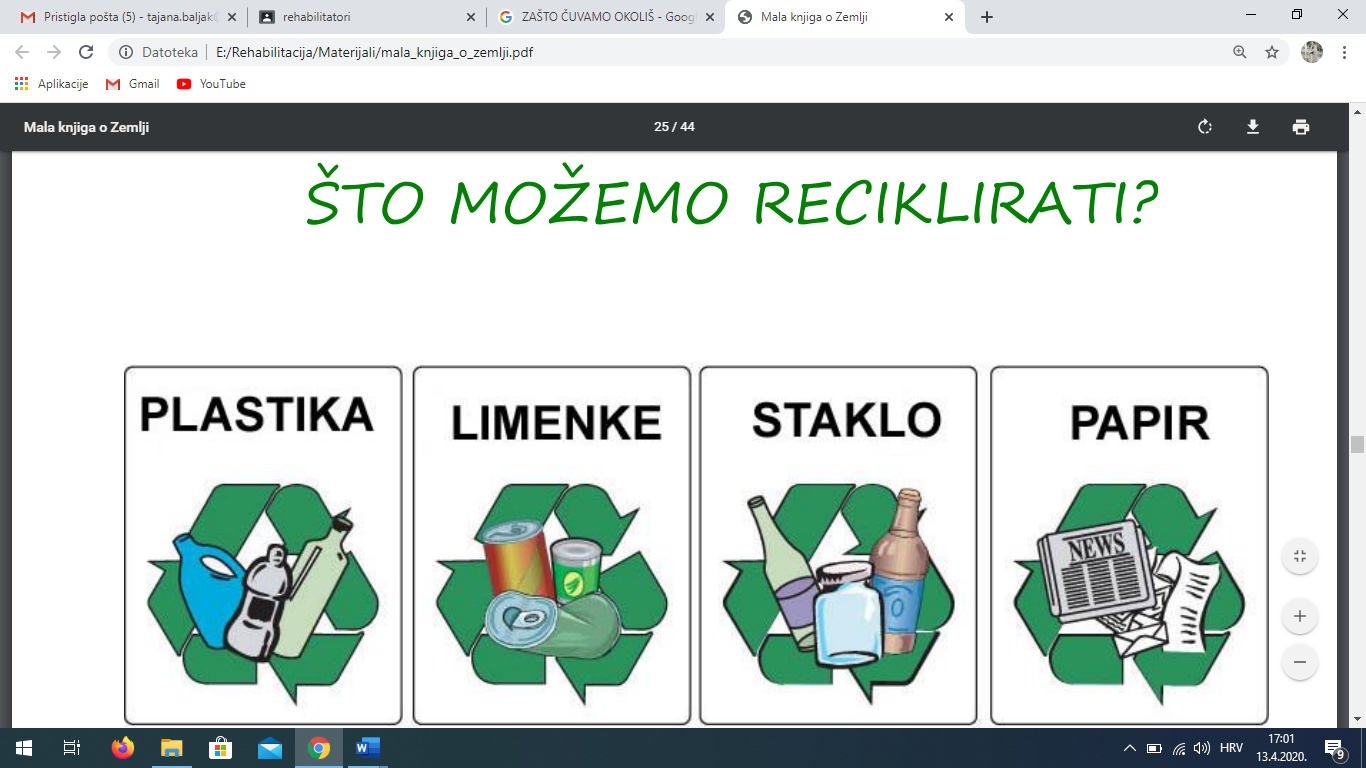 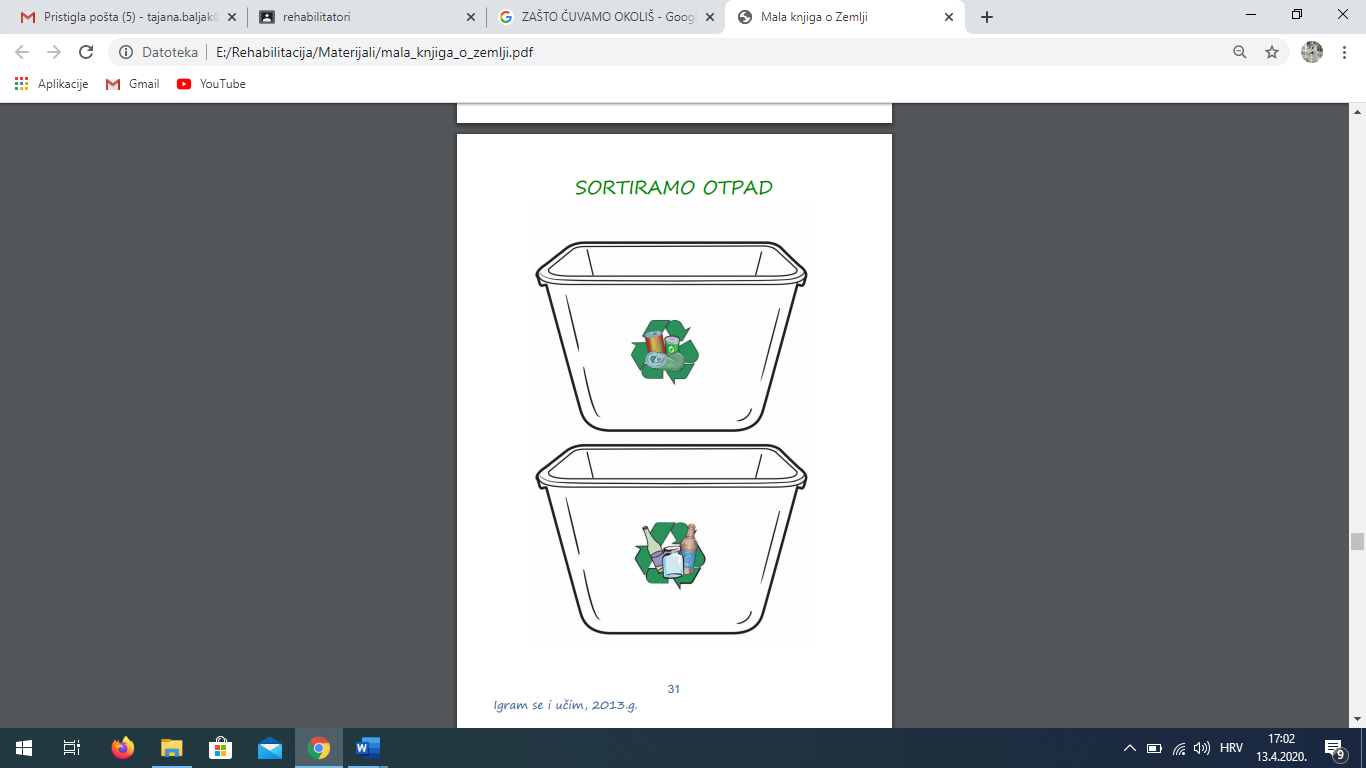 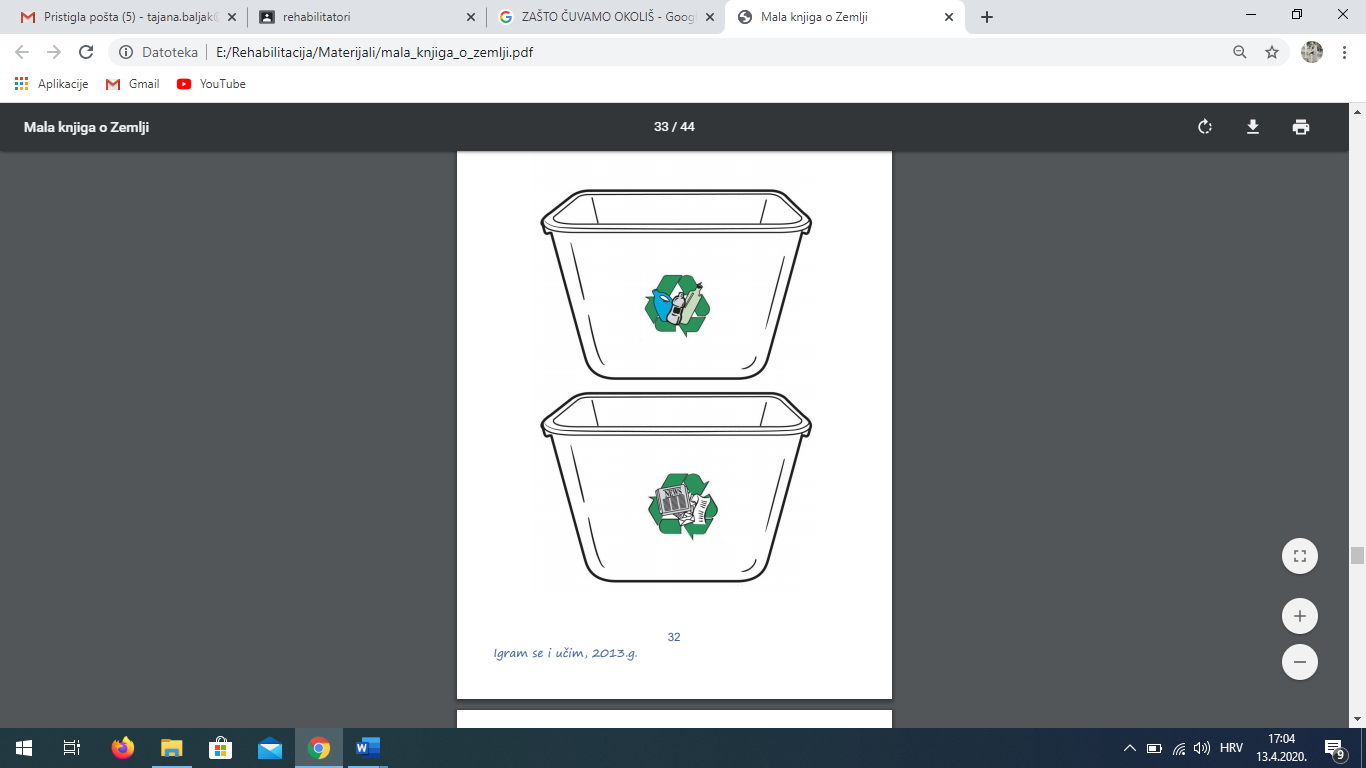 ZAOKRUŽI SLIKE KOJE PRIKAZUJU DOBRO PONAŠANJE PREMA NAŠEM OKOLIŠU.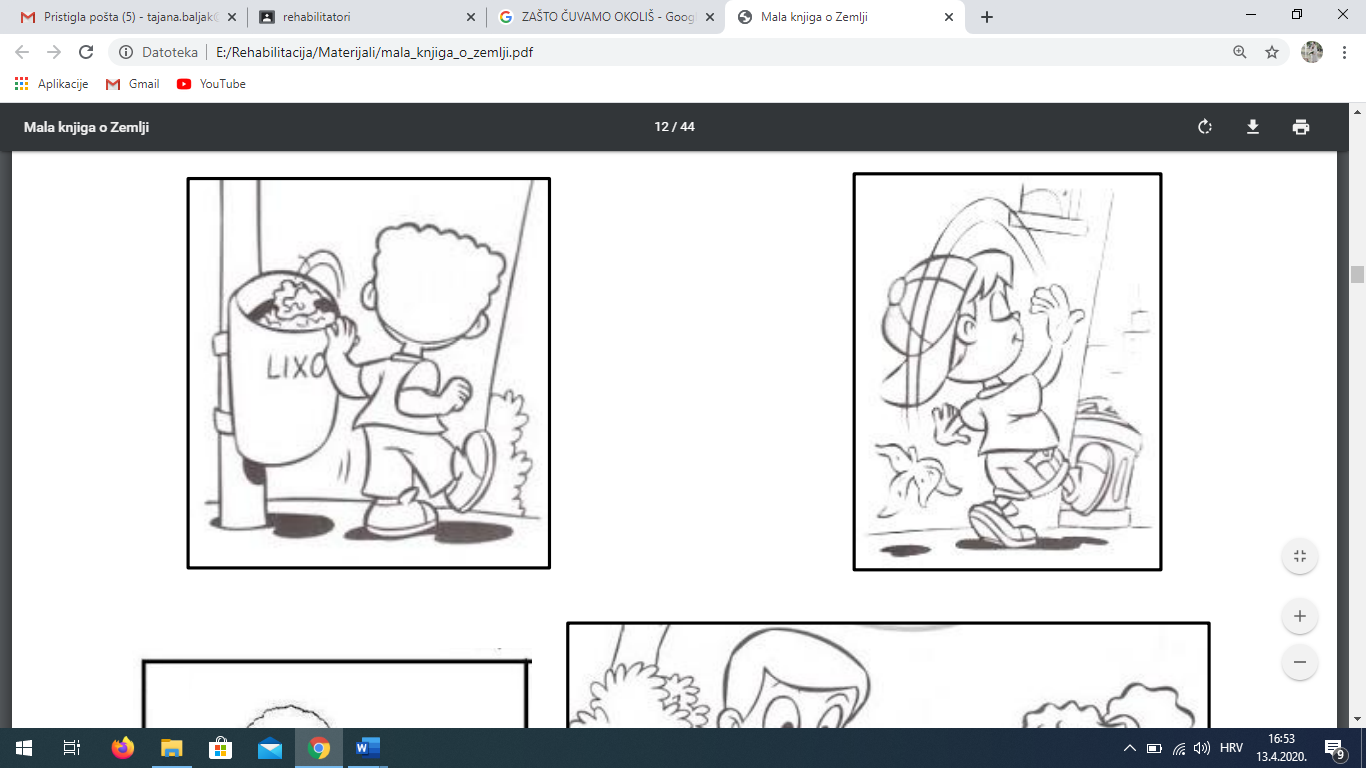 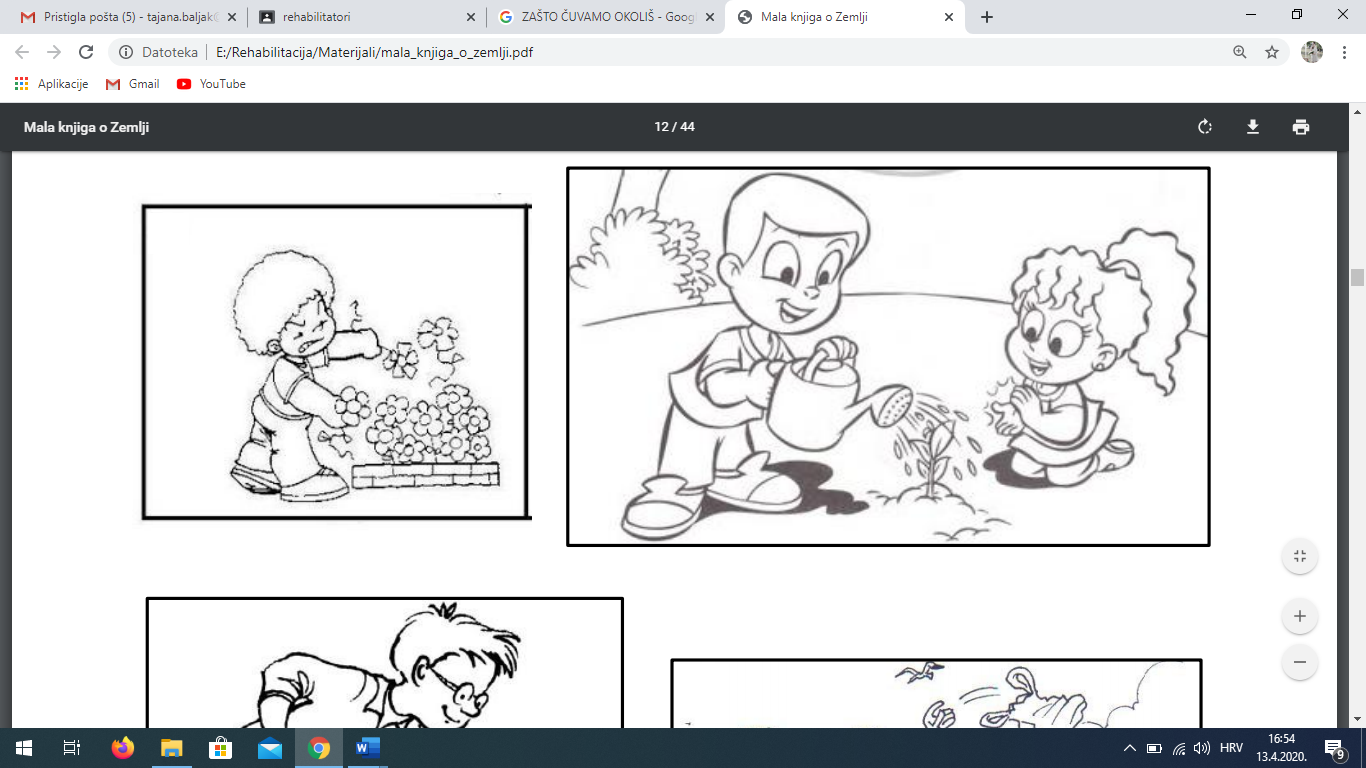 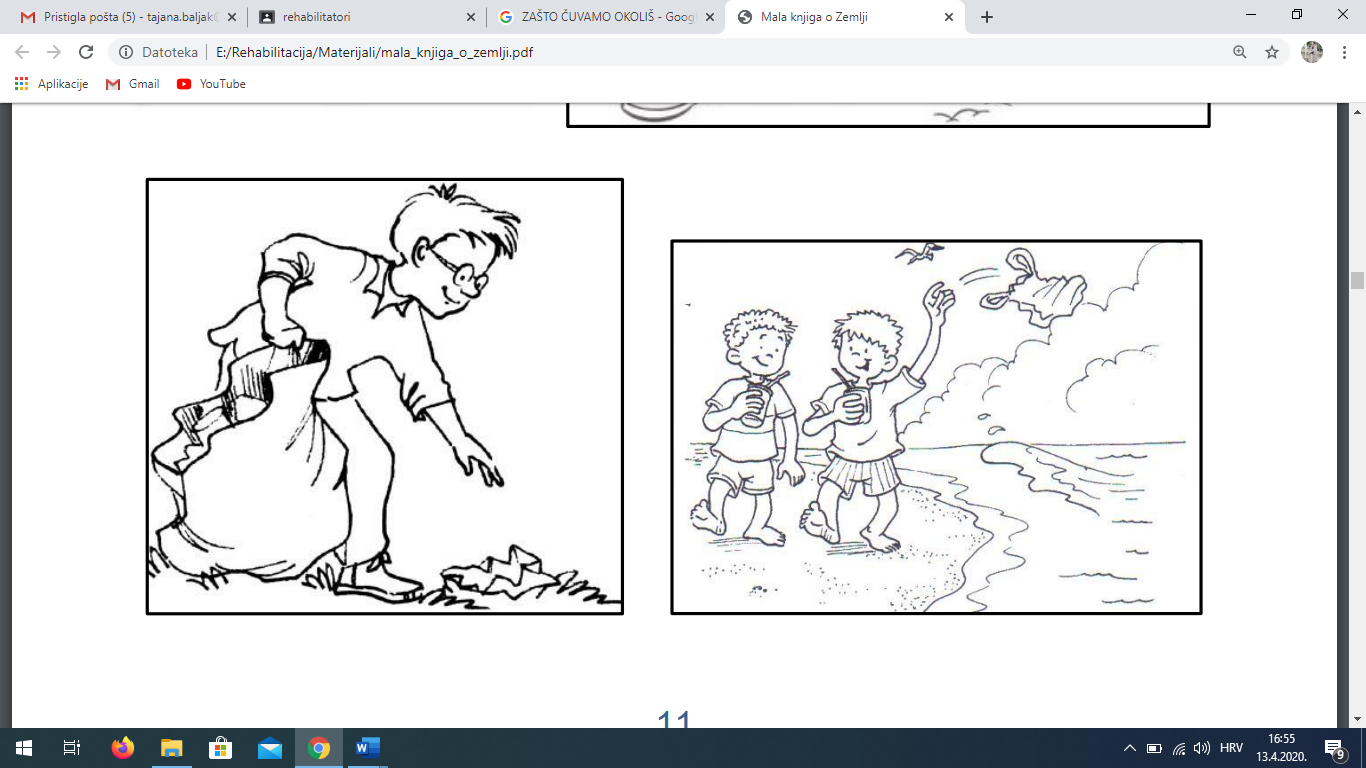 